                  Harvest Games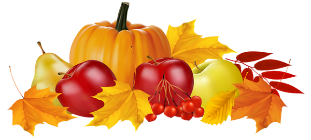 TEAM NAME: ____________________________________________                                                          TEAM MEMBERS       1       2       3       4       5       6       7       8      TOTAL___________________________________________________________  ______________________________________________________________________________________________________________________________________________________________________________                                                                        TEAM TOTAL SCORE: ________                    Harvest GamesTEAM NAME: ____________________________________________                                                          TEAM MEMBERS       1       2       3       4       5       6       7       8      TOTAL                                                           ____________________________________________________________________________________________________________________  ______________________________________________________________________________________________________________________________________________________________________________                                                                        TEAM TOTAL SCORE: ________                    Harvest GamesTEAM NAME: ____________________________________________                                                          TEAM MEMBERS       1       2       3       4       5       6       7       8      TOTAL_                                                              ____________________________________________________________________________________________________________________  ______________________________________________________________________________________________________________________________________________________________________________                                                                        TEAM TOTAL SCORE: ________                  Harvest GamesTEAM NAME: ____________________________________________                                                          TEAM MEMBERS       1       2       3       4       5       6       7       8      TOTAL___________________________________________________________  ______________________________________________________________________________________________________________________________________________________________________________                                                                        TEAM TOTAL SCORE: ________